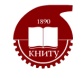 МИНОБРНАУКИ РОССИИФедеральное государственное бюджетное образовательное учреждениевысшего образования«Казанский национальный исследовательский технологический университет»(ФГБОУ ВО «КНИТУ»)ЗАЧЕТНАЯ ВЕДОМОСТЬ по педагогической практикеАспирант_____________________________________________________________________Направленность________________________________________________________________Зав.кафедрой Ф.И.О________________________________________________Подпись________________(ведомость распечатывается, заполнятся, и вклеивается в индивидуальный план аспиранта)Наименование дисциплиныОтметка о зачетеТекущая рейтинговая оценкаДатаПодписьнаучногоруководителяФамилия научного руководителяПедагогическая практика